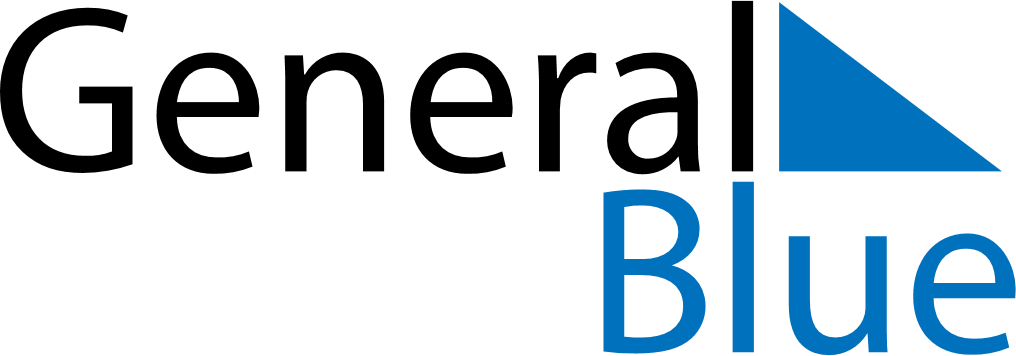 September 2027September 2027September 2027September 2027September 2027September 2027San MarinoSan MarinoSan MarinoSan MarinoSan MarinoSan MarinoMondayTuesdayWednesdayThursdayFridaySaturdaySunday12345The Feast of San Marino and the Republic6789101112131415161718192021222324252627282930NOTES